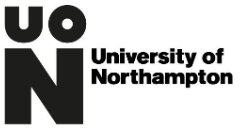 Assignment BriefPlease read the whole assessment brief before starting work on the Assessment Task.Assessment Task Guidance DescriptionLearning Outcomes aligned to this assessment:On successful completion of this assessment, you will be able to:Note for staff: List relevant LOs (Learning Outcomes)Task:Notes for staff: Include here the task that you wish the student to undertake including any minimum and maximum word, time, or other limits (such as the number of portfolio items) as well as special instructions around format or file submission. Use of Generative AI (Artificial Intelligence) within this assessment: Some uses of Generative AI may deemed as unethical in your assessment. Further guidance on the conditions for allowable use of Generative AI will be given by the module team.Please access the following position guidance from University of Northampton on the use of Generative AI within assessments. Assessment SubmissionTo submit your work electronically, please go to the ‘Assessment and submission’ area on the NILE site and use the relevant submission point to upload the assignment deliverable. The deadline for this is 11.59pm (UK local time) on the date of submission. Please note that Essays and text-based reports should be submitted as Microsoft Word documents (.doc or .docx), or as guided within the assignment. Please access the following guide to submitting assessments.Written work submitted to Turnitin will be subject to anti-plagiarism detection software. Turnitin checks student work for possible textual matches against internet available resources and its own proprietary database. Please access the University of Northampton’s Plagiarism Avoidance Course (UNPAC) to learn more.When you upload your work correctly to Turnitin you will receive a receipt which is your record and proof of submission. If your assessment is not submitted to Turnitin, rather than a receipt, you will see a green banner at the top of the screen that denotes successful submission. N.B Work emailed directly to your tutor will not be marked.Grading:Your grade will depend on the extent to which you meet these learning outcomes in the way relevant for this assessment. You will be assessed on your ability to successfully address specified module learning outcomes, with marks allocated based on what is called a grading rubric.The rubric is a table which has different statements for how well each learning outcome has been met, and is used as a standard benchmark so that all assignments are marked equally against. Please see the grading rubric on NILE, or see the final page of this document for further details of the criteria against which you will be assessed, presented in the grading rubric.Further Assessment Guidance:Please access the following document for more general information about the assessment process, including anonymous marking, submissions, and where to find feedback and grades.2023 UON Standard Assessment Guidance.Marking RubricModule Level: Module Code:Credit Value:Module Name:Module Leader:Assessment Code:Assessment Type:Assessment Deliverable(s) as stated in the Module Specification:Weighting (%):Submission dates:Please access the module NILE (Northampton Integrated Learning Environment) site, and check submission dates under the Assessment and submission item within the Course Content section.  Feedback and Grades due:Please see the Assessment and submission section of the module NILE site.Learning Outcomes addressed through this assignment…No submission / no evidence Work submitted is of no academic value / nothing submitted.Fail Evidence included or provided but missing some very important aspects.Pass Of satisfactory quality, demonstrating evidence of achieving the requirements of the learning outcomes.Commended Of sound quality, demonstrating evidence which is sufficient and appropriate to the task or activity.Merit Of high quality, demonstrating evidence which is rigorous and convincing, appropriate to the task or activity.Distinction Of very high quality, demonstrating evidence which is strong, robust and consistent, appropriate to the task or activity.LO No attempt to address the learning outcomeLO No attempt to address the learning outcomeLONo attempt to address the learning outcomeAcademic / Professional qualityUnsatisfactory command of academic / professional conventions appropriate to the discipline.Poor command of academic / professional conventions appropriate to the discipline.Satisfactory command of academic / professional conventions appropriate to the discipline.Sound command of academic / professional conventions sufficient and appropriate to the discipline.Rigorous command of academic / professional conventions appropriate to the discipline.Authoritativecommand of academic / professional conventions appropriate to the discipline.